Приложение к Положению о проведении Регионального этапа Всероссийских соревнований по мини-футболу (футзалу) среди команд общеобразовательных организаций города Севастополя (в рамках общероссийского проекта «Мини-футбол – в школу»)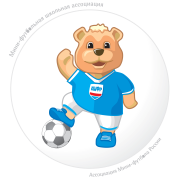 ЗАЯВКАна участие в Региональном этапе Всероссийских соревнований по мини-футболу (футзалу) среди команд общеобразовательных организаций города Севастополя (в рамках Общероссийского проекта «Мини-футбол в школу») в 2019 годуНаименование общеобразовательной организации______________________________________Всего допущено человек:  _________________________________________________________________ Врач _____________ /____________________________________________________________________/             (подпись)                                                              (фамилия, имя, отчество)М.П.        Представитель команды _____________ /____________________________________________________/ 				  (подпись)                              (фамилия, имя, отчество (полностью))моб. тел. ___________________________ e-mail: ______________________________________________Руководитель организации: _____________ /_________________________________________________/                                                    (подпись)                                (фамилия, имя, отчество (полностью))М.П.«____» __________ 2019 г.№ п/пФИО (полностью)Число, месяц, год рожденияВиза врача школы о допуске